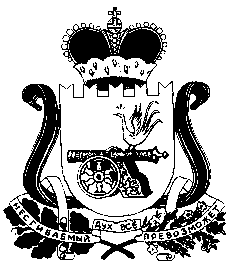 АДМИНИСТРАЦИЯ лоинского сельского поселения смоленского района СМОЛЕНСКОЙ ОБЛАСТИП О С Т А Н О В Л Е Н И Еот  12.09. 2013     № 33Об утверждении Положения об организации подготовки и обучения населения в области гражданской обороны и защиты  от чрезвычайных ситуаций  природного и техногенного характера на территориимуниципального образования Лоинского сельского поселения Смоленского района Смоленской области      	В соответствии с Федеральными законами от 21 декабря 1994 года   № 68-ФЗ «О защите населения и территорий от чрезвычайных ситуаций природного и техногенного характера», от 12 февраля 1998 года № 28-ФЗ «О гражданской обороне», законом Смоленской области от 28 декабря 2004 года № 122-з «О пожарной безопасности», Постановлениями Правительства Российской Федерации от 02 ноября года 2000 № 841 «Об утверждении Положения об организации обучения населения в области гражданской обороны», от 04 сентября 2003 № 547 «О подготовке населения в области защиты от чрезвычайных ситуаций природного и техногенного характера», Постановлением Смоленской области от 24 ноября 2005 года № 338 «Об утверждении  положении об организации подготовки и обучения населения в области гражданской обороны и защиты от чрезвычайных ситуаций природного и техногенного характера АДМИНИСТРАЦИЯ  ПОСТАНОВЛЯЕТ:1. Утвердить прилагаемое Положение об организации подготовки и обучения населения в области гражданской обороны и защиты от чрезвычайных ситуаций природного и техногенного характера на территории муниципального образования Лоинского сельского поселения Смоленского района Смоленской области  (приложение № 1).2. Утвердить прилагаемое Положение об организации обучения населения мерам пожарной безопасности на территории муниципального образования Лоинского сельского поселения Смоленского района Смоленской области (приложение № 2).3. Контроль за  выполнением настоящего постановления оставляю за собой.Глава муниципального образованияЛоинского сельского поселения Смоленского района  Смоленской  области                                        Н.С.Лапеченков                                                        ПОЛОЖЕНИЕоб организации подготовки и обучения населения в области гражданской обороны и защиты от чрезвычайных ситуаций природного и техногенного характера на территории муниципального образования Лоинского сельского поселения Смоленского района Смоленской области                                         1. Общие положения.1.1. Настоящее Положение определяет основные задачи, формы и порядок организации подготовки и обучения населения в области гражданской обороны и защиты от чрезвычайных ситуаций (далее – ЧС) природного и техногенного характера.                   2. Группы населения, подлежащие обучению в области                    гражданской обороны и защиты от чрезвычайных ситуаций.2.1. В зависимости от степени участия в выполнении задач гражданской обороны, требований к уровню знаний, умений и навыков по гражданской обороне и защите от чрезвычайных ситуаций население муниципального образования Лоинского сельского поселения Смоленского района Смоленской области подразделяется на следующие группы, подлежащие обучению:2.1.1. Руководители органов местного самоуправления и организаций расположенных в границах муниципального образования Лоинского сельского поселения Смоленского района Смоленской области независимо от организационно-правовых форм и форм собственности (далее – руководители организаций) на территории  муниципального образования Лоинского сельского поселения Смоленского района Смоленской области , включенные в состав муниципального звена Смоленской областной подсистемы единой государственной системы предупреждения и ликвидации чрезвычайных ситуаций (далее – Смоленская областная подсистема).2.1.2. Должностные лица гражданской обороны (далее – ГО) и защиты населения и территории от чрезвычайных ситуаций, руководители и работники органов, организаций специально уполномоченных решать задачи по гражданской обороне и чрезвычайным ситуациям, включенные на территории  муниципального образования Лоинского сельского поселения Смоленского района Смоленской области, сельского поселения  в состав органов управления муниципального звена Смоленской областной подсистемы (далее - уполномоченные работники).2.1.3. Председатели и члены комиссий по предупреждению и ликвидации ЧС и обеспечению пожарной безопасности, по поддержанию устойчивого функционирования экономики, эвакуационных комиссий при Администрации  Лоинского сельского поселения Смоленского района Смоленской области, организаций, расположенных в границах муниципального образования Лоинского сельского поселения Смоленского района Смоленской области.2.1.4. Руководители и личный состав нештатных аварийно-спасательных формирований. 2.1.5. Руководители аварийно - спасательных служб и их заместители.2.1.6. Личный состав аварийно-спасательных формирований.2.1.7. Лица, обучающиеся в общеобразовательных учреждениях, образовательных учреждениях начального, среднего и высшего профессионального образования.2.1.8. Учителя безопасности жизнедеятельности общеобразовательных учреждений и учреждений начального профессионального образования.2.1.9. Лица, занятые в сфере производства и обслуживания (далее - работающее население).2.1.10. Лица, не занятые в сфере производства и обслуживания (далее - неработающее население).                             3. Основные задачи обучения населения                                       в области ГО и защиты от ЧС.3.1. Основными задачами обучения населения в области ГО и защиты от ЧС являются:3.1.1. Обучение всех групп населения правилам поведения, основным способам защиты и действиям в ЧС, приемам оказания первой помощи пострадавшим, правилам пользования средствами индивидуальной и коллективной защиты.3.1.2. Выработка и совершенствование у руководителей Администрации  Лоинского сельского поселения Смоленского района Смоленской области,  руководителей организаций, расположенных в границах муниципального образования Лоинского сельского поселения Смоленского района Смоленской области практических навыков по проведению мероприятий ГО,  предупреждению ЧС мирного и военного времени и ликвидации их последствий, управления силами и средствами, входящими в состав муниципального звена Смоленской областной подсистемы.3.1.3. Практическое усвоение уполномоченными работниками в ходе учений и тренировок порядка действий при различных режимах функционирования муниципального звена Смоленской областной подсистемы в рамках работы единой государственной системы предупреждения и ликвидации ЧС, а также при проведении аварийно-спасательных и других неотложных работ.                         4. Организация подготовки населения в области                                             ГО и защиты от ЧС4.1. Подготовка населения в области ГО и защиты от ЧС, а также ЧС, возникших при ведении военных действий или в результате этих действий, осуществляется в рамках единой системы подготовки населения в области ГО и защиты населения от ЧС.4.2. Обучение населения осуществляется дифференцированно (по группам) путем привлечения на подготовку (переподготовку) и повышение квалификации, на плановых занятиях, проводимых по специальным программам, путем самостоятельной подготовки, а также участия в учебно-методических сборах и учениях по ГО и защите от ЧС.4.3. Обучение по вопросам ГО и ЧС на территории Смоленской области проводится в образовательных учреждениях общего и среднего профессионального образования, в учреждениях повышения квалификации, в Смоленском областном государственном бюджетном учреждении "Пожарно-спасательный центр" (далее - СОГБУ "Пожарно-спасательный центр"), на курсах ГО, непосредственно по месту работы и месту жительства.           5. Формы обучения населения в области ГО и защиты от ЧС5.1. Обучение населения в области гражданской обороны и защиты от чрезвычайных ситуаций предусматривает:5.1.1. Для работающего населения - проведение занятий по месту работы согласно рекомендуемым программам и самостоятельное изучение порядка действий в ЧС с последующим закреплением полученных знаний и навыков на учениях и тренировках.5.1.2. Для неработающего населения - проведение бесед, лекций, просмотр учебных фильмов на базе учебных консультационных пунктов созданных при Администрации  муниципального образования « Смоленский район» Смоленской области, Администрациях сельских поселений и организациях жилищно-коммунального хозяйства, привлечение на учения и тренировки по месту жительства, а также самостоятельное изучение пособий, памяток, листовок и буклетов, прослушивание радиопередач и просмотр телепрограмм по вопросам защиты от ЧС.5.1.3. Для обучающихся в образовательных учреждениях - проведение занятий в учебное время по соответствующим программам в рамках курса "Основы безопасности жизнедеятельности" и дисциплины "Безопасность жизнедеятельности", утверждаемым Министерством образования и науки Российской Федерации по согласованию с Министерством Российской Федерации по делам гражданской обороны, чрезвычайным ситуациям и ликвидации последствий стихийных бедствий (далее - МЧС России).5.1.4. Для руководителей органов местного самоуправления муниципального образования Лоинского сельского поселения Смоленского района Смоленской области,  руководителей организаций, председателей и членов комиссий по предупреждению и ликвидации ЧС и обеспечению пожарной безопасности, по поддержанию устойчивого функционирования экономики, эвакуационных комиссии при Администрации  Лоинского сельского поселения Смоленского района Смоленской области, Администраций сельских поселений, расположенных в границах муниципального образования Лоинского сельского поселения Смоленского района Смоленской области, организаций, уполномоченных работников, преподавателей курса "Основы безопасности жизнедеятельности" и дисциплины "Безопасность жизнедеятельности" образовательных учреждений общего и профессионального образования - повышение квалификации не реже одного раза в 5 лет, проведение самостоятельной работы, а также участие в сборах, учениях и тренировках.5.1.5. Для лиц, впервые назначенных на должность, связанную с выполнением обязанностей в области ГО и ЧС, подготовка (переподготовка) или повышение квалификации в течение первого года работы является обязательной. Повышение квалификации может осуществляться по очной и очно-заочной  формам обучения, в том числе с использованием дистанционных образовательных технологий.                         6. Подготовка и повышение квалификации                       должностных лиц в области ГО и защиты от ЧС6.1. Повышение квалификации в области ГО и защиты от ЧС проходят:6.1.1. Руководители органов местного самоуправления  сельских поселений, уполномоченные работники, инструкторы и преподаватели курсов ГО  - в СОГБУ «Пожарно-спасательный центр».6.1.2. Руководители организаций отнесённых к категориям по ГО – в образовательных учреждениях МЧС России, в образовательных учреждениях дополнительного профессионального образования федеральных органов исполнительной власти и организаций (по специализации и подчиненности организаций), в СОГБУ «Пожарно-спасательный центр». 6.1.3. Руководители организаций, не отнесённых к категориям по ГО - в образовательных учреждениях дополнительного профессионального образования федеральных органов исполнительной власти и организаций (по специализации и подчиненности организаций), в СОГБУ «Пожарно-спасательный центр» и курсах ГО муниципальных образований. 6.1.4. Председатели и члены комиссий: по предупреждению и ликвидации ЧС и обеспечению пожарной безопасности; по поддержанию устойчивого функционирования экономики; приемных эвакопунктов при Администрации  Лоинского сельского поселения Смоленского района Смоленской области, расположенных в границах сельского поселения - в образовательных учреждениях, дополнительного профессионального образования федеральных органов исполнительной власти и организаций (по специализации и подчиненности организаций), в СОГБУ «Пожарно-спасательный центр».6.1.5. Председатели и члены комиссий по предупреждению и ликвидации ЧС и обеспечению пожарной безопасности, по поддержанию устойчивого функционирования экономики, эвакуационных комиссии в организациях, отнесённых к категориям по ГО - в образовательных учреждениях дополнительного профессионального образования федеральных органов исполнительной власти и организаций (по специализации и подчиненности организаций), в СОГБУ «Пожарно-спасательный центр».6.1.6. Учителя безопасности жизнедеятельности общеобразовательных учреждений и учреждений начального профессионального образования - в образовательных учреждениях дополнительного профессионального образования федеральных органов исполнительной власти и организаций (по специализации и подчиненности организаций), в СОГБУ «Пожарно-спасательный центр».6.1.7. Руководители  аварийно-спасательных служб и их заместители - в образовательных учреждениях дополнительного профессионального образования федеральных органов исполнительной власти и организаций (по специализации и подчиненности организаций), в СОГБУ «Пожарно-спасательный центр».6.1.8. Руководители нештатных аварийно-спасательных формирований - в образовательных учреждениях дополнительного профессионального образования федеральных органов исполнительной власти и организаций (по специализации и подчиненности организаций), в СОГБУ «Пожарно-спасательный центр».6.1.9 Личный состав аварийно-спасательных формирований - в образовательных учреждениях дополнительного профессионального образования федеральных органов исполнительной власти и организаций (по специализации и подчиненности организаций), в СОГБУ «Пожарно-спасательный центр». 6.1.10. Повышение  квалификации  может осуществляться по очной и очно-заочной формам  обучения, в том числе с использованием дистанционных образовательных технологий. Обучение в образовательных учреждениях дополнительного образования (повышения квалификации) в очередном учебном году осуществляется на основании заявок направленных в адрес Администрации  Лоинского сельского поселения Смоленского района Смоленской области до 25 мая текущего года.                                 7. Подготовка населения в области           ГО и защиты от ЧС по специальным учебным программам7.1. Подготовку в области ГО и защиты от ЧС по специальным учебным программам проходят:7.1.1. Учащиеся и студенты образовательных учреждений общего и профессионального образования в учебное время по программам курса "Основы безопасности жизнедеятельности" и дисциплины "Безопасность жизнедеятельности".7.1.2. Руководители (начальники) аварийно-спасательных формирований и личный состав формирований.Личный состав аварийно-спасательных формирований, работники, не входящие в состав аварийно-спасательных формирований, обучаются без отрыва от производства по месту работы.                           8. Порядок финансирования подготовки                  и обучения населения в области ГО и защиты от ЧС8.1. Финансирование обучения населения в области ГО и защиты от ЧС осуществляется за счет средств соответствующих бюджетов, выделяемых на подготовку и проведение мероприятий ГО и защиты населения и территорий от ЧС.8.2. Финансирование подготовки работающего населения в области защиты от ЧС, подготовки и аттестации аварийно-спасательных формирований, а также проведения организациями учений и тренировок осуществляется за счет организаций.Приложение № 2к постановлению АдминистрацииЛоинского сельского поселения Смоленского районаСмоленской областиот 12.09.2013  № 33Положениеоб организации обучения населения мерам пожарной безопасности на территории муниципального образования Лоинского сельского поселения Смоленского района Смоленской области1. Общие положения1.1. Настоящее Положение определяет основные задачи, формы и порядок организации подготовки и обучения населения в области пожарной безопасности.1.2.. Обучение населения мерам пожарной безопасности осуществляется в соответствии с Федеральным законом «О пожарной безопасности», законом Смоленской области от 28 декабря 2004 № 122-з «О пожарной безопасности», постановлением Правительства Российской Федерации от 25 апреля 2012 № 390 «О противопожарном режиме», постановлением Администрации Смоленской области от 09 ноября 2006 № 393 «Об организации обучения населения мерам пожарной безопасности».1.3. Обучение мерам пожарной безопасности осуществляется в ходе проведения противопожарных инструктажей, пожарно-технических минимумов, пожарно-технических конференций, лекций, семинаров, бесед.2. Категории лиц, подлежащих обязательному обучениюмерам пожарной безопасности2.1. Обучение мерам пожарной безопасности проходят:2.1.1. Лица, занятые в сфере производства и обслуживания, руководители садоводческих, огороднических и дачных некоммерческих объединений, гаражно-строительных кооперативов (далее - работающее население).2.1.2. Лица, не занятые в сфере производства и обслуживания, воспитанники дошкольных образовательных учреждений, а также обучающиеся в учебных заведениях (далее - неработающее население).3. Основные задачи обучения мерам пожарной безопасности3.1. Основными задачами обучения мерам пожарной безопасности являются:3.1.1. Обучение работающего населения специфике пожарной опасности технологических процессов производства, мерам пожарной безопасности и действиям в случае пожара.3.1.2. Обучение неработающего населения правилам пожаробезопасного поведения, основным способам защиты от опасных факторов пожара, действиям в случае пожара, использованию первичных средств пожаротушения, приемам оказания первой медицинской помощи пострадавшим.4. Порядок обучения мерам пожарной безопасности4.1. Обучение мерам пожарной безопасности предусматривает:4.1.1. Для работающего населения (за исключением руководителей садоводческих, огороднических и дачных некоммерческих объединений, гаражно-строительных кооперативов) - проведение противопожарных инструктажей, прохождение работниками обучения в объеме пожарно-технического минимума по месту работы или в учебных заведениях, иным видам подготовки в системе производственного обучения по специально разработанным и утвержденным в установленном порядке учебным программам, самостоятельное изучение порядка действий в случае пожара с последующим закреплением полученных знаний и навыков на учениях и тренировках.Прохождение руководителями организаций, лицами, ответственными за обеспечение пожарной безопасности, повышения квалификации в учебных заведениях.Противопожарные инструктажи в зависимости от характера и времени проведения подразделяются на:вводный противопожарный инструктаж. Совмещается с проведением вводного инструктажа по охране труда и проводится со всеми вновь принятыми работниками независимо от занимаемой должности. Инструктаж проводит лицо, ответственное за обеспечение пожарной безопасности в организации, о чем делается отметка в журнале вводного инструктажа по охране труда;первичный противопожарный инструктаж. Проводится непосредственно на рабочем месте перед началом рабочей деятельности со всеми принятыми на работу, переводимыми из одного подразделения в другое, прикомандированными, учащимися и студентами, прибывшими на производственную практику или обучение. Инструктаж проводит лицо, ответственное за обеспечение пожарной безопасности в соответствующем структурном подразделении организации;повторный противопожарный инструктаж. Проводится в объеме первичного противопожарного инструктажа один раз в год лицом, ответственным за обеспечение пожарной безопасности в соответствующем структурном подразделении организации;внеплановый противопожарный инструктаж. Проводится лицом, ответственным за обеспечение пожарной безопасности в соответствующем структурном подразделении организации, при изменении технологических процессов производства, требующих дополнительных знаний мер пожарной безопасности, а также для предупреждения возможности возникновения пожара и т.д.;целевой противопожарный инструктаж. Проводится при выполнении работ, не связанных с прямыми обязанностями по специальности (погрузка, выгрузка, уборка территории, разовые работы и т.п.), лицом, ответственным за их выполнение, и направлен на обеспечение пожарной безопасности.Руководители организаций могут вводить дополнительные виды обучения работников с учетом ведомственных требований пожарной безопасности организаций.Для проведения обучения и инструктажей в организациях оборудуются помещения (классы, уголки) по пожарной безопасности. Указанные помещения (уголки) должны иметь наглядные пособия (плакаты, макеты, и т.п.), содержащие требования пожарной безопасности.Для руководителей садоводческих, огороднических и дачных некоммерческих объединений, гаражно-строительных кооперативов - проведение противопожарных инструктажей в учебных заведениях.Противопожарный инструктаж членов садоводческих, огороднических, дачных некоммерческих объединений и гаражно-строительных кооперативов осуществляют на сборах, сходах и собраниях члены правления садоводческих, огороднических, дачных некоммерческих объединений и гаражно-строительных кооперативов ежегодно под роспись.4.1.2. Для неработающего населения (кроме воспитанников дошкольных образовательных учреждений и обучающихся в учебных заведениях) - проведение инструктажей, бесед, лекций, сходов, просмотров учебных фильмов, посещение постоянно действующих учебно-консультационных пунктов жилищно-эксплуатационных организаций, центра противопожарной пропаганды и общественных связей, территориальных пожарных частей, привлечение на учения и тренировки по месту жительства, а также самостоятельное изучение пособий, памяток, прослушивание радиопередач и просмотр телепрограмм по вопросам пожарной безопасности.В границах муниципального образования « Смоленский район» Смоленской области  в частном жилищном фонде противопожарные инструктажи организуют и проводят работники Администраций  Лоинского сельского поселения Смоленского района Смоленской области, сельских поселений, председатели уличных комитетов и т.д., прошедшие соответствующее обучение в соответствии с разработанной инструкцией.В государственном и муниципальном жилищном фонде работниками жилищно-эксплуатационных организаций, прошедшими соответствующее обучение, один раз в год (весной при осмотре жилых зданий) проводится противопожарный инструктаж нанимателей, арендаторов и собственников жилых помещений.Противопожарный инструктаж лиц, проживающих в общежитиях независимо от их принадлежности, ежегодно осуществляет комендант общежития или иное уполномоченное лицо, прошедшее соответствующее обучение.При вселении в жилое помещение жилищная организация обязана провести противопожарный инструктаж ответственного квартиросъемщика. Ответственный квартиросъемщик обязан проинструктировать проживающих с ним лиц о соблюдении ими требований пожарной безопасности.Для проведения обучения жильцов рекомендуется создавать в жилищно-эксплуатационных организациях постоянно действующие учебно-консультационные пункты.4.1.3. Для воспитанников дошкольных образовательных учреждений и обучающихся в учебных заведениях - обучение на всех стадиях образования в дошкольных и учебных заведениях.Обучение учащихся общеобразовательных учреждений мерам пожарной безопасности осуществляется посредством преподавания в рамках уроков «Основы безопасности жизнедеятельности», проведения тематических творческих конкурсов, спортивных мероприятий по пожарно-прикладному спорту, посещений центра противопожарной пропаганды и общественных связей, экскурсий в пожарно-спасательные подразделения с показом техники, тематических утренников, КВН, тематических игр, викторин, организации работы летних профильных оздоровительных лагерей, создания дружин юных пожарных.Обучение мерам пожарной безопасности учащихся и студентов образовательных учреждений начального, среднего и высшего профессионального образования проводится по специальной программе пожарной безопасности.Обучение мерам пожарной безопасности воспитанников образовательных дошкольных учреждений проводится в виде тематических занятий (игровых) по ознакомлению с основами пожаробезопасного поведения.5. Ответственность должностных лиц за организациюи проведение обучения населения мерам пожарной безопасности5.1. Должностные лица, не организовавшие обучение населения мерам пожарной безопасности, несут ответственность в соответствии с действующим законодательством.6. Порядок финансирования подготовкии обучения населения в области пожарной безопасности6.1. Финансирование обучения населения в области пожарной безопасности осуществляется за счет средств соответствующих бюджетов, выделяемых на обеспечение пожарной безопасности.6.2. Финансирование подготовки работающего населения в области пожарной безопасности осуществляется за счет организаций. Приложение № 1к постановлению АдминистрацииЛоинского сельского поселения Смоленского района Смоленской областиот 12.09.2013 № 33